KOP SURATSURAT PERSETUJUAN PENDAFTARAN	Yang bertanda tangan di bawah ini:	Nama			: …………………………………………………………………	Jabatan		: …………………………………………………………………Perguruan Tinggi	: …………………………………………………………………				  …………………………………………………………………Alamat			: …………………………………………………………………				  …………………………………………………………………Telepon/Faks.		: …………………………………………………………………E-mail			: …………………………………………………………………Menyatakan bahwa .........(nama universitas).............. bersedia berpartisipasi sebagai peserta Kompetisi Debat Konstitusi Mahasiswa Antar Perguruan Tinggi se-Indonesia XIV Tahun 2021 dengan susunan tim sebagaimana terisi dalam akun pendaftaran.…………………., ………………….. 2021Rektor/Dekan/Pimpinan Institusi ttd/cap basah(………………………………..)KOP SURATSURAT PERNYATAAN	Yang bertanda tangan di bawah ini:	Nama			: …………………………………………………………………	Jabatan		: …………………………………………………………………Perguruan Tinggi	: …………………………………………………………………				  …………………………………………………………………Alamat			: …………………………………………………………………				  …………………………………………………………………Telepon/Faks.		: …………………………………………………………………E-mail			: …………………………………………………………………Menyatakan tidak akan mengundurkan diri sebagai peserta, jika lolos Kompetisi Debat Konstitusi Mahasiswa Antar Perguruan Tinggi se-Indonesia XIV Tahun 2021 pada tahap-tahap selanjutnya.	Demikian surat pernyataan ini dibuat agar dapat digunakan sebagaimana mestinya.…………………., ………………….. 2021Rektor/Dekan/Pimpinan Institusi ttd/cap basah(………………………………..)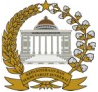 (JUDUL ARTIKEL ILMIAH)(NAMA PESERTA) (NAMA PESERTA) (NAMA PESERTA) KOMPETISI DEBAT KONSTITUSI MAHASISWAANTAR PERGURUAN TINGGI SE-INDONESIA XIV TAHUN 2021(NAMA UNIVERSITAS) (TEMPAT)(BULAN, TAHUN)LEMBAR ORISINALITAS ARTIKEL ILMIAHKOMPETISI DEBAT KONSTITUSI MAHASISWA ANTAR PERGURUAN TINGGI SE-INDONESIA XIVTAHUN 2021Kami yang bertanda tangan di bawah ini:Nama			:NIM			:Asal Universitas	:Alamat			:Judul			:Menyatakan bahwa artikel ilmiah yang kami sertakan dalam kegiatan Kompetisi Debat Konstitusi Mahasiswa Antar Perguruan Tinggi se-Indonesia XIV Tahun 2021 yang diselenggarakan oleh Mahkamah Konstitusi adalah hasil karya kami sendiri, bukan jiplakan (plagiat) dari karya orang lain dan belum pernah diikutkan dalam segala bentuk perlombaan serta belum pernah dipublikasikan dimanapun.Apabila di kemudian hari terbukti bahwa artikel ilmiah kami tidak sesuai dengan pernyataan kami, maka secara otomatis karya ilmiah kami dianggap gugur.Demikian pernyataan ini kami buat dengan sebenarnya.Mengetahuittd, cap basah(Rektor/Pimpinan Institusi Pendidikan)NIP.…………….., ……………..2021Ketua Tim DebatTtd/meterai(Nama)NIM.